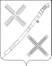 АДМИНИСТРАЦИЯ КРАСНОГВАРДЕЙСКОГО СЕЛЬСКОГО ПОСЕЛЕНИЯ КАНЕВСКОГО РАЙОНАПОСТАНОВЛЕНИЕот  27.09.2019	 №  97поселок КрасногвардеецО внесении изменений в постановление от 14.09.2010 года  № 68 «Об утверждении перечня категории граждан, нуждающихся в предоставлении служебного жилого помещения в муниципальном жилищном фонде, в виде жилого дома, отдельной квартиры     В целях приведения нормативного правового акта в соответствие с действующим законодательством, а также руководствуясь статьей 93 Жилищного кодекса Российской Федерации,  п о с т а н о в л я ю:   1. Внести изменения в приложение №  1 к постановлению администрации Красногвардейского сельского поселения Каневского района от 14.09.2010 года № 68 «Об утверждении перечня категории граждан, нуждающихся в предоставлении служебного жилого помещения в муниципальном жилищном фонде, в виде жилого дома, отдельной квартиры» и читать в следующей редакции (прилагается).  2. Общему отделу администрации Красногвардейского сельского поселения (Голубятникова Т.С.) разместить настоящее постановление на официальном сайте Красногвардейского сельского поселения Каневского района в информационно-телекоммуникационной сети   «Интернет».  3. Постановление вступает со дня его официального обнародования. Глава Красногвардейского сельскогопоселения Каневского района                                                              Ю.В. ГриньПриложение к постановлению администрации Красногвардейского сельского   поселения  Каневского районаот 27.09.2019  № 97Перечень категории граждан, нуждающихся в предоставлении служебного жилого помещения в муниципальном жилищном фонде, в виде жилого дома, отдельной квартиры      Служебные жилые помещения предоставляются гражданам, не обеспеченными жилыми помещениями на территории Красногвардейского сельского поселения Каневского района, по ходатайству администрации, предприятия учреждения, организации, в соответствии с требованиями статей 93,104 Жилищного кодекса Российской Федерации1. В связи с избранием на выборную должность в органы местного самоуправления.2. Работникам, состоящим в трудовых отношениях с органами местного самоуправления, в связи с характером трудовых отношений.3. Работникам, состоящим в трудовых отношениях с государственным или муниципальным  унитарным предприятием, государственным иди муниципальным учреждением, в связи с характером трудовых отношений.  Ведущий специалист общего отделаадминистрации Красногвардейскогосельского поселения Каневского района                                       Т.С. Голубятникова                    